												 Załącznik nr 1a do Uchwały Zarządu 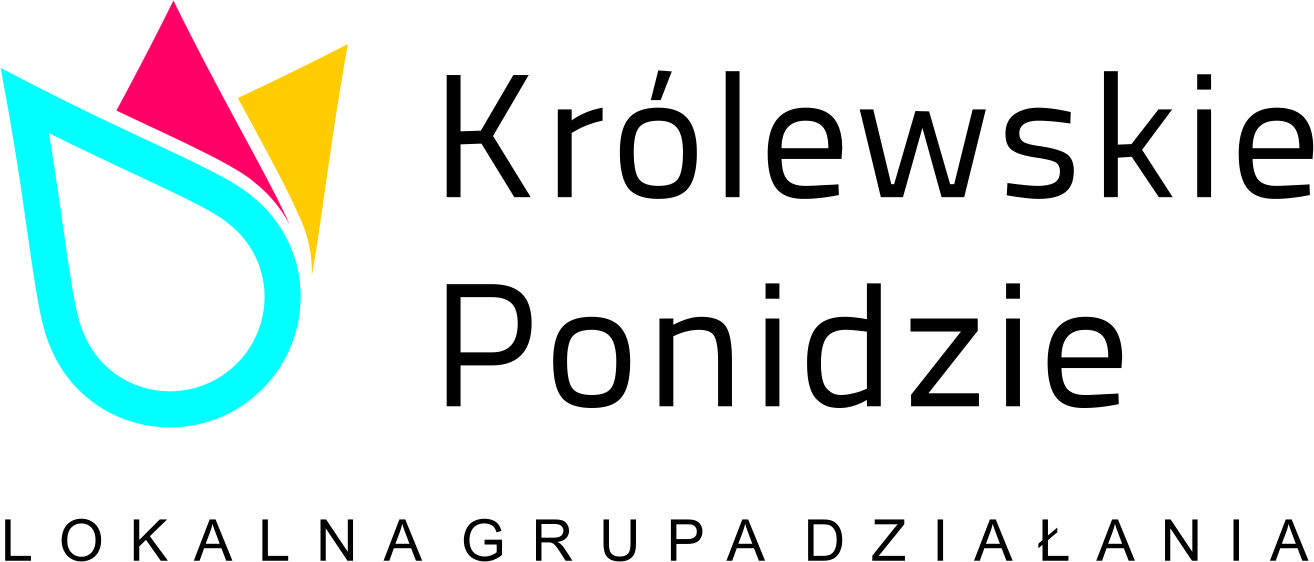 								„Królewskiego Ponidzia”					Nr  5/2022 z dnia 26.10.2022 r.Lokalne Kryteria Wyboru operacji Konkursu Grantowego Lp.Opis  Sposób ocenyUzasadnienie/adekwatność do analizy SWOT (diagnozy obszaru)Źródło weryfikacjiPrzedsięwzięcie III.1.3 Wzmocnienie więzi społecznych  Przedsięwzięcie III.1.3 Wzmocnienie więzi społecznych  Przedsięwzięcie III.1.3 Wzmocnienie więzi społecznych  Przedsięwzięcie III.1.3 Wzmocnienie więzi społecznych  1.W realizacji zadania bierze udział więcej niż 2 partnerów - w realizacji zadania bierze udział więcej niż 2 partnerów – 4 pkt- operacja nie spełnia powyższego warunku – 0 pkt.Preferowany jest udział więcej niż 2 partnerów w koncepcji Smart Village.Na podstawie złożonego wniosku oraz umowy partnerskiej2.Wnioskodawca spełnia 2 z 3 warunków: 
1-posiada doświadczenie odpowiednie do przedmiotu zadania, które chce realizować 2-posiada zasoby odpowiednie do przedmiotu zadania, które chce realizować 3- wykonuje działalność odpowiednią do przedmiotu zadania, które chce realizować Wnioskodawca spełnia 2 z 3 warunków: 
1-posiada doświadczenie odpowiednie do przedmiotu zadania, które chce realizować 2-posiada zasoby odpowiednie do przedmiotu zadania, które chce realizować 3- wykonuje działalność odpowiednią do przedmiotu zadania, które chce realizować – 2 pkt- operacja nie wykorzystuje powyższych rozwiązań – 0 pkt.Preferowane jest spełnienie dwóch z trzech warunków tj. posiadania przez wnioskodawcę doświadczenia i / lub zasobów i / lub wykonywanie działalności odpowiedniej do przedmiotu zadania, które wnioskodawca chce realizować.Na podstawie oświadczenia i przedstawionych dokumentów3.Realizacja operacji ma wpływ na sytuację grupy defaworyzowanej na obszarze. - wnioskodawca realizuje operację poprawiające sytuację grupy defaworyzowanej – 2 pkt,- operacja nie spełnia powyższych warunków – 0 pkt.Preferowane będą operacje mające wpływ na sytuację grup defaworyzowanych, którymi są :- osoby o utrudnionym dostępie do rynku pracy, 
-osoby starsze 
-dzieci i młodzież nie objęta ofertą spędzania czasu wolnego
- organizacje pozarządowe(szczegółowo opisano w rozdz. II Diagnoza obszaru). Przez wpływ rozumiemy poprawę warunków życia osób z grup defaworyzowanych.  Kryterium adekwatne do Diagnozy Obszaru. Wniosek o przyznanie pomocy.4.Wnioskodawca na dzień złożenia wniosku prowadzi działalność na obszarze objętym koncepcją smart village od co najmniej 12 miesięcy Wnioskodawca na dzień złożenia wniosku prowadzi działalność na obszarze objętym koncepcją smart village od co najmniej 12 miesięcy – 2 pktoperacja nie spełnia powyższego warunku – 0 pkt.Preferowane jest aby wnioskodawca na dzień złożenia wniosku prowadził działalność na obszarze objętym koncepcją smart village od co najmniej 12 miesięcy.Na podstawie oświadczenia i przedstawionych dokumentów5.Wnioskodawca korzystał z doradztwa prowadzonego przez pracowników LGD i/lub wziął udział w szkoleniu dotyczącym danego Konkursu Wnioskodawca korzystał z doradztwa prowadzonego przez pracowników LGD i/lub wziął udział w szkoleniu dotyczącym danego Konkursu – 3 pktoperacja nie spełnia powyższego warunku – 0 pkt.Preferowane jest aby wnioskodawca korzystał z doradztwa prowadzonego przez pracowników LGD i / lub wziął udział w szkoleniu dotyczącym danego Konkursu.Na podstawie oświadczenia i przedstawionych dokumentów6.W budżecie zadania zaplanowano min. 50% środków działania w miejscowości zamieszkałej przez mniej niż 
5 000 mieszkańców.W budżecie zadania zaplanowano min. 50% środków działania w miejscowości zamieszkałej przez mniej niż 
5 000 mieszkańców – 2 pktoperacja nie spełnia powyższego warunku – 0 pkt.Preferowane jest aby w budżecie zadania zaplanowano min. 50% środków działania w miejscowości zamieszkałej przez mniej niż 5 000 mieszkańców.Na podstawie złożonego wniosku i danych z GUS (stan na koniec roku poprzedzającego ogłoszenie konkursu)7.W procesie tworzenia koncepcji smart village weźmie udział sołtys lub rada sołecka.W procesie tworzenia koncepcji smart village weźmie udział sołtys lub rada sołecka – 3 pktoperacja nie spełnia powyższego warunku – 0 pkt.Preferowane jest aby w procesie tworzenia koncepcji smart village wziął udział sołtys lub rada sołecka.Na podstawie oświadczenia oraz umowy partnerskiejMaksymalna liczba punktów – 18Minimalna wymagana liczba punktów - Wnioskodawca musi uzyskać minimum  50 % punktów możliwych do uzyskania w ramach Lokalnych Kryteriów WyboruMaksymalna liczba punktów – 18Minimalna wymagana liczba punktów - Wnioskodawca musi uzyskać minimum  50 % punktów możliwych do uzyskania w ramach Lokalnych Kryteriów WyboruMaksymalna liczba punktów – 18Minimalna wymagana liczba punktów - Wnioskodawca musi uzyskać minimum  50 % punktów możliwych do uzyskania w ramach Lokalnych Kryteriów WyboruMaksymalna liczba punktów – 18Minimalna wymagana liczba punktów - Wnioskodawca musi uzyskać minimum  50 % punktów możliwych do uzyskania w ramach Lokalnych Kryteriów WyboruMaksymalna liczba punktów – 18Minimalna wymagana liczba punktów - Wnioskodawca musi uzyskać minimum  50 % punktów możliwych do uzyskania w ramach Lokalnych Kryteriów Wyboru